  Powiat Białostocki              SAMODZIELNY PUBLICZNY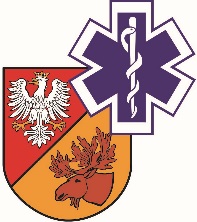                   ZAKŁAD OPIEKI ZDROWOTNEJ W ŁAPACH                  18-100 Łapy, ul. Janusza Korczaka 23                             tel. 85 814 24 38,    85 814 24 39     www.szpitallapy.plsekretariat@szpitallapy.pl                                                      NIP: 966-13-19-909			            REGON: 050644804Łapy, 22.04.2021 r.DZP.261.1/ZP/8/2021/TPWszyscy Wykonawcy / Uczestnicy postępowania TREŚĆ PYTAŃ Z UDZIELONYMI ODPOWIEDZIAMIDotyczy postępowania nr ZP/8/2021/TPZamawiający, Samodzielny Publiczny Zakład Opieki Zdrowotnej w Łapach, działając na podstawie
art. 284 ust. 2 ustawy Prawo zamówień publicznych z dnia 11 września 2019 r. (Dz.U. z 2019 r.
poz. 2019) w odpowiedzi na wniosek Wykonawców o wyjaśnienie treści SWZ w postępowaniu
pn. „Dostawa leków, środków diagnostycznych, substancji do receptury, koncentratów do dializ” (Znak postępowania: ZP/8/2021/TP), przekazuje poniżej treść pytań wraz z odpowiedziami:Pytanie nr 1 – Dotyczy pakietu 21:Czy Zamawiający dopuści zaoferowanie glukozy 75 g. - będącej dietetycznym środkiem spożywczym specjalnego przeznaczenia medycznego do postępowania dietetycznego w celu wykonania krzywej cukrowej? Surowiec stosowany do produkcji jest surowcem farmaceutycznym. Nie zawiera substancji barwiących ani innych dodatków, które wpływają na wchłanianie i metabolizm glukozy.Odpowiedź: Zamawiający dopuszcza. Pytanie nr 2 – Dotyczy pakietu 21:Czy Zamawiający dopuści zaoferowanie glukozy 75 g o smaku cytrynowym - będącej dietetycznym środkiem spożywczym specjalnego przeznaczenia medycznego do postępowania dietetycznego w celu wykonania krzywej cukrowej? Surowiec stosowany do produkcji jest surowcem farmaceutycznym. Nie zawiera substancji barwiących ani innych dodatków, które wpływają na wchłanianie i metabolizm glukozy. Oferowany preparat, ze względu na walory smakowe zmniejsza uczucie nudności, znacznie ułatwiając wykonanie testu.Odpowiedź: Zamawiający dopuszcza.Pytanie nr 3 – Dotyczy pakietu 10, poz. 4:Czy z uwagi na zamieszczenie w opisie przedmiotu zamówienia nazwy produktu będącej zastrzeżonym znakiem towarowym konkretnego wytwórcy, zamawiający dopuści w pakiecie 10 pozycji 4 ZinoDr. zasypka w opakowaniach 100 g?Odpowiedź: Zamawiający dopuszcza. Jednocześnie Zamawiający informuje, iż z uwagi na omyłkę pisarską w opisie przedmiotu zamówienia w pozycji nr 4 pakietu nr 10, ZAŁ. NR 7 DO SWZ - FORMULARZ ASORTYMENTOWO-CENOWY został zaktualizowany i opublikowany na stronie internetowej Zamawiającego w dniu 22.04.2021 r.Pytanie nr 4 – Pakiet 19 - Gąbka hemostatycznaCzy Zamawiający dopuści hemostatyczny, resorbowalny kompres kolagenowy z niezdenaturowanego, liofilizowanego kolagenu typu I pochodzenia bydlęcego. Jest szybko działającym miejscowym środkiem tamującym krwawienie. Zatrzymuje przepływ krwi w ciągu 2 do 6 minut, w zależności od intensywności krwawienia. Biały kompres pakowany pojedynczo w sterylne opakowania.  Opakowanie handlowe zawiera 10 szt. kompresów. Kompres posiada następujący rozmiar: 7x5x0.6 cm (opakowanie 10 szt.).Odpowiedź: Zamawiający nie dopuszcza kompresu kolagenowego. Zamawiający podtrzymuje opis przedmiotu zamówienia zgodnie z SWZ.Z-ca Dyrektora ds. lecznictwaGrzegorz Roszkowski